Term 5 - Once Upon a Time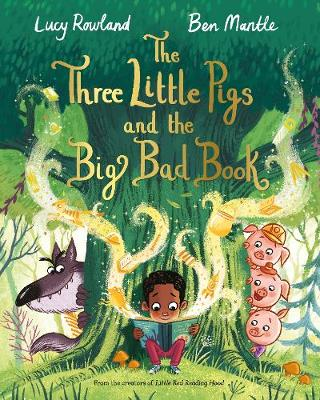 